Der Weg zu einer guten Ehe – 
Seminar 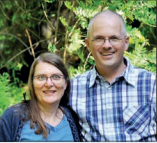 Stefan Gründel Moin, ich bin Stefan Gründel und durch und durch ein Norddeutscher. 
1968 in Bremen geboren, habe ich einen kaufmännischen Beruf erlernt. 
Kurz vor unserer Hochzeit haben meine Frau und ich auf sehr 
ungewöhnliche Art und Weise Jesus Christus kennengelernt. Die Liebe 
Gottes in Jesus Christus hatte uns überwältigt, sodass wir unser Leben 
in seine Hände legten. Seitdem erfüllt mich eine große Freude und der 
Wunsch, dass auch andere Menschen die Erlösung durch Jesus Christus 
kennenlernen. Ob auf der Kanzel, mit der Tafel auf der Straße oder mit 
dem Zollstock – ich verkündige mit Freude und Kreativität das Evan-
gelium und bleibe dabei immer auf dem Fundament der Bibel. Ein 
weiteres Anliegen für mich und meine Frau ist es, Gottes gute Ge-
danken über die Ehe wieder bekannt zu machen.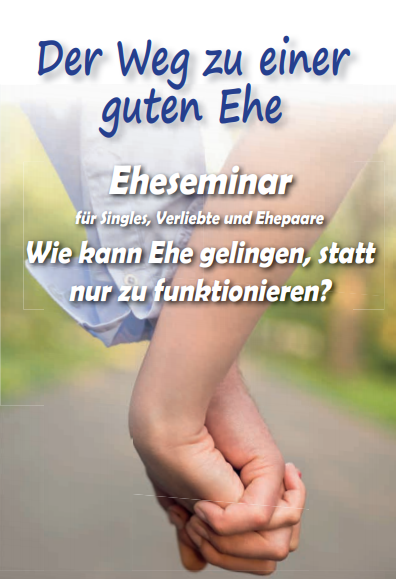 Für wen ist dieses Seminar gedacht? Wir erleben es in unserer Gesellschaft, dass Ehen und Familien 
angefochten werden wie noch nie zuvor. Wir können oft gar nicht 
mehr zählen, wie viele gescheiterte Beziehungen wir in unserem 
eigenen Umfeld kennen. Das geht bis in die Gemeinden hinein. Dieses 
Problem blockiert nicht nur die betroffenen Menschen, sondern auch 
die Gemeinden und ihr weiteres Umfeld. Unser Seminar möchte auf 
seelsorgerliche Art und Weise Mut zu gottgemäßen und gelingenden 
Ehen machen. Jesus sagt: „Das für Menschen Unmögliche ist möglich 
bei Gott“ (Matthäus 19,26). Freitag, 18.11.2022: 			18.00 Uhr: 	Abendessen19.00 Uhr: 	Ein Leben lang?! (Mt. 19)
Heute ist oft von Lebensabschnittspartnern die Rede. Die Bibel dagegen redet von der lebenslangen Ehe. Und ja – es geht! Aber dabei kommt es auf dein Herz an! Wofür oder für wen schlägt es? Samstag, 19.11.202209.00 Uhr: 	Lebe Vergebung in der Ehe (Eph. 4,32)
Vergebung ist einer der Grundpfeiler der Ehe. Aber was Vergebung wirklich ist, ist den wenigsten wirklich klar. Die Bibel fordert uns heraus, so zu vergeben, wie Gott uns in Christus vergeben hat. Und wir merken schnell: Das hat etwas mit unserer Gottesbeziehung zu tun.12.00 Uhr:	Gottesdienst	Die drei Geheimnisse einer guten Ehe (Eph. 5)
Gute Ehen entstehen nicht von selbst. Sie werden erarbeitet. Gott lässt uns nicht allein, sondern gibt uns in seinem Wort ausreichende Anleitung. Anhand des fünften Kapitels im Epheserbrief wollen wir lernen, was die drei Geheimnisse einer guten Ehe sind. 14.00 Uhr	Mittagessen16.00 Uhr: 	Richtig reden - der Schlüssel zu einer guten Partnerschaft (Jak. 1,19-20)
Wer unbedacht schwätzt, verletzt mit dem Schwert, doch die Worte von Weisen sind heilendes Kraut“ (Sprüche 12,18).
Wir wollen lernen, wie wir richtig zuhören und reden können.18.00 Uhr: 	Abendessen 19.00 Uhr: 	Gottgemäße Sexualität (Maleachi 2,15)
In unserer übersexualisierten Welt ist es schwierig, Gottes Maßstab zu erkennen, geschweige denn zu befolgen. Wir wollen in Gottes Wort erkennen, wie gut und schön Gott die Geschlechtlichkeit in der Ehe gemeint hat. Sonntag, 20.11.202209.00 Uhr: 	Niemand kann zwei Herren dienen! (Mt. 6,24-34)
Niemand kann es bestreiten: Wir brauchen Geld. Die Frage aber ist, wie wir damit umgehen. In vielen Ehen hapert es aber genau daran. Wir wollen betrachten, welche Wegweisung Gott uns in Bezug auf den Umgang mit dem Geld gibt. 10.45 Uhr:	Der folgenschwere Angriff auf die Ehe (1.Petr. 5,8-11)
Die Ehe ist nicht Selbstzweck, sondern sie ist Teil von Gottes Heilsplan. Sie soll die Beziehung zwischen Jesus Christus und seiner Gemeinde darstellen. Deshalb wird sie auch so angegriffen.